Сумська міська радаVІІІ СКЛИКАННЯ  XII СЕСІЯРІШЕННЯвід  27 жовтня 2021 року № 2193-МРм. СумиРозглянувши звернення громадян, надані документи, відповідно до статей 12,  118 Земельного кодексу України, статті 50 Закону України «Про землеустрій», частини четвертої статті 15 Закону України «Про доступ до публічної інформації», Державних санітарних правил планування та забудови населених пунктів, затверджених наказом Міністерства охорони здоров’я України від 19.06.1996            № 173, враховуючи протокол засідання постійної комісії з питань архітектури, містобудування, регулювання земельних відносин, природокористування та екології Сумської міської ради від 16.09.2021 № 34, керуючись пунктом 34 частини першої статті 26 Закону України «Про місцеве самоврядування в Україні», Сумська міська рада ВИРІШИЛА:Відмовити громадянам (згідно з додатком) в наданні дозволу на розроблення проектів землеустрою щодо відведення земельних ділянок у власність для будівництва і обслуговування жилого будинку, господарських будівель і споруд у зв’язку з невідповідністю місця розташування об’єктів вимогам нормативно-правових актів, а саме - невідповідністю Державним санітарним правилам планування та забудови населених пунктів, затверджених наказом Міністерства охорони здоров’я України від 19.06.1996  № 173, зокрема - п. 7.4., згідно з яким розвиток населених пунктів при невирішених питаннях інженерного забезпечення забороняється, оскільки земельні ділянки потрапляють на територію підтоплення з відмітками грунтових вод менше  2,5 метрів від поверхні, у зв’язку з чим формування земельних ділянок з заявленим цільовим призначенням неможливе.Сумський міський голова                                                   Олександр  ЛИСЕНКОВиконавець: Клименко ЮрійДодаток до рішення Сумської міської ради «Про відмову громадянам в наданні дозволу на розроблення проектів землеустрою щодо відведення земельних ділянок у власність»від   27 жовтня 2021 року № 2193-МРСПИСОКгромадян, яким відмовляється в наданні дозволу на розроблення проектів землеустрою щодо відведення земельних ділянок у власність для будівництва і обслуговування жилого будинку, господарських будівель і споруд Сумський міський голова                                                                                                                                     Олександр ЛИСЕНКОВиконавець: Клименко Юрій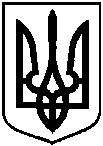 Про відмову громадянам в наданні дозволу на розроблення проектів землеустрою щодо відведення земельних ділянок у власність      № з/пПрізвище, ім’я, по батькові, реєстраційний номер облікової картки платника податків або серія та номер паспортуАдреса земельної ділянкиОрієнтовна площа земельної ділянки,гаУмовинадання     123451.Руденко Дмитро Олександровичм. Суми, біля земельної ділянки по                     вул. Зарічна, 350,0600власність2.Антонов Костянтин Володимировичм. Суми, вул. Івана Франка, навпроти                провул. Івана Франка0,1000власність     3.Кондратенко Олександр Миколайовичм. Суми, вул. Івана Франка, за буд. № 77 та буд. №  790,1000власність